Lista de Leis de Newton – 9º anoQuestão 01)    A imagem mostra um garoto sobre um skate em movimento com velocidade constante que, em seguida, choca-se com um obstáculo e cai.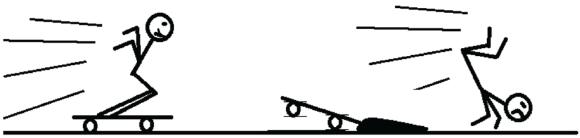 A queda do garoto justifica-se devido à(ao)a)	princípio da inércia.b)	ação de uma força externa.c)	princípio da ação e reação.d)	força de atrito exercida pelo obstáculo.Questão 02)    Considere as afirmativas abaixo sobre movimento de um corpo e suas causas.I.	Quando um corpo A exerce uma força sobre um corpo B, o corpo B reage sobre A com uma força de mesmo módulo, mesma direção e sentidos contrário.II.	Quando a resultante das forças que atuam sobre um corpo é nula, se ele estiver em repouso continuará em repouso e, se estiver em movimento, estará se deslocando em movimento retilíneo e uniforme.a)	As duas são verdadeiras, mas não guardam relação.b)	As duas são falsas.c)	A primeira é verdadeira, a segunda é falsa.d)	As duas são verdadeiras e se relacionam.e)	A primeira é falsa, a segunda é verdadeira.Questão 03)    Com relação às Leis de Newton, analise as proposições.I.	Quando um corpo exerce força sobre o outro, este reage sobre o primeiro com uma força de mesma intensidade, mesma direção e mesmo sentido.II.	A resultante das forças que atuam em um corpo de massa m é proporcional à aceleração que este corpo adquire.III.	Todo corpo permanece em seu estado de repouso ou de movimento retilíneo uniforme, a menos que uma força resultante, agindo sobre ele, altere a sua velocidade.IV.	A intensidade, a direção e o sentido da força resultante agindo em um corpo é igual à intensidade, à direção e ao sentido da aceleração que este corpo adquire.Assinale a alternativa correta.a)	Somente as afirmativas III e IV são verdadeiras.b)	Somente as afirmativas I e IV são verdadeiras.c)	Somente as afirmativas I e II são verdadeiras.d)	Somente as afirmativas II e III são verdadeiras.e)	Todas as afirmativas são verdadeiras.Questão 04)      	Duas forças horizontais, perpendiculares entre si e de intensidades 6 N e 8 N, agem sobre um corpo de  que se encontra sobre uma superfície plana e horizontal. Desprezando os atritos, o módulo da aceleração adquirida por esse corpo é:a)	1 m/s2b)	2 m/s2c)	3 m/s2d)	4 m/s2e)	5 m/s2Questão 05)      	Dois estudantes estão sentados, de frente um para o outro, em cadeiras de escritório de rodinhas idênticas. O estudante A, de massa igual a 80kg, empurra o estudante B, de massa 60kg. Qual das afirmações é verdadeira?a)	a exerce força sobre B, mas B não exerce força sobre A;b)	cada estudante exerce força sobre o outro, mas B exerce força maior sobre A;c)	cada estudante exerce força sobre o outro, mas A exerce força maior sobre B;d)	cada estudante exerce sobre o outro a mesma força;e)	a força total exercida sobre cada um é nula.Questão 06)      	Um corpo cuja massa é , desliza, sem atrito, numa superfície plana e horizontal. Paralelamente ao seu deslocamento é aplicada uma força de módulo igual a 45,0 N.Calcule a aceleração adquirida pelo corpoAdmitindo-se que o mesmo tenha partido do repouso, após 2 segundos qual será a sua velocidade?Questão 07)      	Um bloco de  desliza sobre uma superfície horizontal, estando sujeito a uma força também horizontal, dirigida para a direita, de módulo 20 N, e a uma força de atrito, dirigida para a esquerda, de módulo 5 N.A aceleração desse bloco é:a)	1 m/s2 b)	2 m/s2 c)	3 m/s2 d)	4 m/s2 e)	5 m/s2 Questão 08)     Você está de pé num ônibus em movimento e subitamente sente que está sendo impelido para trás. Baseando-se na Segunda Lei de Newton, você pode afirmar que:a)	O motorista do ônibus pisou firmemente no freio e o ônibus é desacelerado.b)	O ônibus deve ter sofrido uma colisão frontal.c)	O motorista pisou fundo no acelerador.d)	O ônibus iniciou uma curva fechada à direita ou à esquerda.GABARITO:  1) Gab: A2) Gab: D3) Gab: D4) Gab: E5) Gab: D6) Gab: a) 9 m/s²  b) 18m/s7) Gab: C8) Gab: CColégio Equipe de Juiz de Fora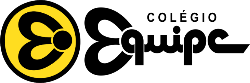 Rua São Mateus, 331 - São Mateus – Juiz de Fora – MG (32) 3232-868627/04/2020: MATERIAL DE APOIO – 9º ano EFDISCIPLINA: FísicaPROFESSORA: Deborah